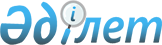 О внесении изменений в постановление Правительства Республики Казахстан от 23 августа 1999 года N 1219
					
			Утративший силу
			
			
		
					Постановление Правительства Республики Казахстан от 4 февраля 2005 года N 107. Утратило силу постановлением Правительства Республики Казахстан от 21 декабря 2007 года N 1253



      


Сноска. Постановление Правительства РК от 4 февраля 2005 года N 107 утратило силу постановлением Правительства РК от 21 декабря 2007 г. N 


 1253 
 


(вводится в действие со дня первого официального опубликования).



      В целях реализации 
 Закона 
 Республики Казахстан от 7 июля 1999 года "Об образовании" Правительство Республики Казахстан 

ПОСТАНОВЛЯЕТ:

 




     1. Внести в 
 постановление 
 Правительства Республики Казахстан от 23 августа 1999 года N 1219 "О знаке "Алтын белгi" (САПП Республики Казахстан, 1999 г., N 41, ст. 374) следующие изменения:



     в Положении о знаке "Алтын белгi", утвержденном указанным постановлением:



     пункт 5 изложить в следующей редакции:



     "5. Учащиеся, награжденные знаком "Алтын белгi", имеют преимущественное право на получение государственных образовательных грантов (в случае отсутствия грантов - кредитов) в соответствии с законодательством Республики Казахстан.";



     в подпункте 2) пункта 6 слова "без сдачи вступительных экзаменов" исключить;



     описание знака "Алтын белгi", утвержденное указанным постановлением, изложить в редакции согласно приложению к настоящему постановлению.




     2. Настоящее постановление вступает в силу со дня подписания.



     



     

Премьер-Министр




     Республики Казахстан 

  

Приложение            



к постановлению Правительства   



Республики Казахстан       



от 4 февраля 2005 года N 107  

       Утверждено            



                               постановлением Правительства    



                                   Республики Казахстан      



                             от 23 августа 1999 года N 1219   




                       


Описание знака "Алтын белгi" 



     



     Знак "Алтын белгi" представляет собой окружность диаметром 30 мм, изготовляется из специального сплава металлов меди и цинка - Л 80. 



     На лицевой стороне знака - изображение раскрытой книги, обрамленное снизу лавровой ветвью. Выше этих изображений выступает золотая надпись: "Алтын белгi". Контуры надписи "Алтын белгi", изображений раскрытой книги и лавровой ветви выступают вперед на 1 мм в виде рельефа.



     На обратной стороне знака изображен Государственный герб Республики Казахстан, обрамленный надписью "Казакстан Республикасы".  

					© 2012. РГП на ПХВ «Институт законодательства и правовой информации Республики Казахстан» Министерства юстиции Республики Казахстан
				